ГУП «Таттехмедфарм» руководствуясь ст. 448 Гражданского кодекса Российской Федерации, ст.18 Федерального закона от 14.11.2002г. № 161-ФЗ «О государственных и муниципальных унитарных предприятиях,  проводит «17» ноября 2017г. в 10.00 часов по адресу: г.Казань, ул.Вишневского, д.26, (аукционный зал) открытые аукционные торги на  повышение стоимости с открытой формой подачи предложений по цене реализации следующего государственного имущества:Для участия в аукционе претендентам необходимо представить Специализированной  организации ГБУ «Республиканская имущественная казна»: заявку на участие в аукционе по установленной форме; платежный документ, подтверждающий внесение задатка; опись представленных документов в 2-х экземплярах; физические лица предъявляют документ, удостоверяющий личность, или копии всех его листов, согласие на обработку персональных данных; юридические лица предоставляют заверенные копии учредительных документов, протокол высшего органа управления о назначении директора, сведения о доле государства в уставном капитале юридического лица, решение в письменной форме высшего органа управления о приобретении имущества (если это необходимо в соответствии с учредительными документами претендента), доверенность на представителя. Все листы документов, представляемых одновременно с заявкой, либо отдельные тома  данных документов должны быть прошиты, пронумерованы, скреплены печатью претендента (для юридического лица) и подписаны претендентом или его представителем. Одно лицо имеет право подать только одну заявку. До признания претендента участником аукциона он имеет право посредством уведомления в письменной форме отозвать зарегистрированную заявку.Форма заявки на участие в открытых аукционных торгах и проект договора купли-продажи, а так иная информация размещены на сайте Министерства земельных и имущественных отношений Республика Татарстан  www.mzio.tatarstan.ru  в разделе «Аукционы и конкурсы». По вопросу осмотра имущества обращаться в рабочие дни  по тел.294-97-13, ответственное лицо – Феоктистова Наталья Павловна.   По вопросу представления заявки для участия в аукционе обращаться в рабочие дни с 09.00 до 18.00, в пятницу до 16.45 (обед с 11.45 до 12.30)  со дня опубликования информационного сообщения до «13» ноября 2017г. по адресу: Казань, ул.Вишневского, 26., 1 этаж,  тел.264-30-81, (внут.тел. 2-39), ответственное лицо- Прокофьева Е.А. Рассмотрение комиссией заявок и признания претендентов участниками аукциона состоится  «15» ноября 2017г. в 10.00 часов. Сумма задатка для участия в аукционе – 20% от начальной цены лота перечисляется (вносится) в течении срока приема заявок на расчетный счет   40601810300023000005  в ОАО «АК Барс» Банк г.Казань, к/с 30101810000000000805, БИК 049205805,  ИНН  1655228921,   КПП 165501001,  получатель МФ РТ (ГБУ «Республиканская имущественная казна»  л/с ЛР007200004-РИКазна).  Назначение платежа: «Задаток по лоту №____ аукцион 17.11.2017г.». Данное сообщение является публичной офертой для заключения договора о задатке в соответствии со ст. 437 ГК РФ, а подача  претендентом заявки и перечисление задатка являются акцептом такой оферты, после чего договор о задатке считается заключенным в письменной форме.. Поступление задатка должно быть подтверждено выпиской с банковского счета получателя на дату окончания срока приема заявок.Победителем аукциона признается участник, предложивший наибольшую цену за имущество в ходе проведения торгов. По окончании аукциона, по месту его проведения, подписывается Протокол о результатах аукциона. Победитель аукциона обязан в течении  5 (пяти) рабочих дней  со дня подведения итогов аукциона,  подписать договор купли-продажи и произвести оплату в соответствии с условиями договора купли-продажи (в течение 30 дней с момента заключения договора купли-продажи). Задаток, внесенный победителем аукциона, засчитывается в счет оплаты приобретенного имущества в соответствии с договором купли-продажи. При уклонении или отказе победителя аукциона от заключения договора купли-продажи государственного имущества, задаток ему не возвращается. Возврат задатка производится в следующем порядке:  участникам аукциона, за исключением его победителя,  в течение 5 календарных дней со дня подведения итогов аукциона;  претендентам, не допущенным к участию в аукционе, - в течение 5 календарных дней со дня подписания протокола о признании претендентов участниками аукциона.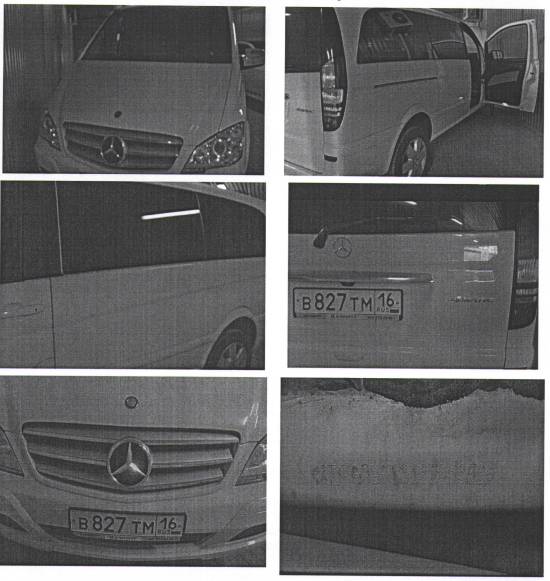 ЗАЯВКА № ____НА УЧАСТИЕ В ОТКРЫТЫХ АУКЦИОННЫХ ТОРГАХПО РЕАЛИЗАЦИИ АВТОТРАНСПОРТНОГО СРЕДСТВАЛОТ №_______Ознакомившись с информацией  о предлагаемом к реализации автотранспортном средстве и лично произведя его осмотр, я___________________________________________________________________,                            (Ф. И. О. полностью)паспорт №_________________________________ выдан_________________________________________________________________________________________________ дата выдачи "______"____________________, проживающий по адресу: _______________________________________________________________________ согласен принять участие в аукционных торгах назначенных на "______"______________2017г. в_________час. и приобрести автотранспортное средство марки__________________, WIN_______________________________ .С порядком, условиями, местом и временем проведения аукциона ознакомлен.Обязуюсь внести на указанный  специализированной организацией ГБУ «Республиканская имущественная казна" расчетный счет сумму задатка (20% от начальной цены лота) и представить подтверждающий платежный документ. В случае проигрыша на торгах прошу вернуть задаток на следующие реквизиты: р/с __________________________________   в _________________________________,к/с ___________________________________,  БИК _________________________________, ИНН ________________________________,    КПП ________________________________,Получатель:_______________________________________________________________В случае признания победителем аукциона обязуюсь заключить с Продавцом договор купли-продажи  в течение 5 рабочих дней с даты подведения итогов аукциона. Прилагается:1. Копия платежного документа, подтверждающего внесение задатка  (назначение платежа указать «Задаток по лоту №___,  дата  аукциона  «17» ноября 2017г.).2.  Копия паспорта  (все страницы)3.  Копия свидетельства о постановке на налоговый учет.4. Согласие на обработку персональных данных.Контактный телефон (моб.)  ______________________________________                                         ______________________________________                                                                               подпись			Ф.И.ОЗаявку принял ______________________ /______________________________/ 				подпись			                                 Ф.И.О.Дата________________За отказ победителя аукциона от приобретения транспортного средства собственник ответственности не несетСогласиена обработку персональных данных	Я, _____________________________________________, в соответствии с                                          	      (фамилия, имя, отчество субъекта персональных данных)п.4 ст. 9 Федерального закона от 27.07.2006 № 152-ФЗ «О персональных данных», зарегистрирован__ по адресу: _________________________________________________,                                                (указывается адрес субъекта персональных данных) документ, удостоверяющий личность: __________________________________________                	                                                      (наименование и номер основного ___________________________________________________________________________,документа, удостоверяющего личность, сведения о дате выдачи указанного документа и  выдавшем его органе)в целях заполнения процедурных документов по аукциону,  даю согласие государственному бюджетному  учреждению «Республиканская  имущественная казна» (Оператор), находящемуся по адресу: 420043, РТ, г. Казань, ул. Вишневского, д. 26, для дальнейшей передачи Продавцу на  автоматизированную,  а  также  без  использования средств автоматизации обработку моих персональных  данных,   а  именно Ф.И.О., паспорт, ИНН, то есть на совершение   действий, предусмотренных п. 3 ч. 1 ст. 3 Федерального закона  от 27.07.2006 № 152-ФЗ «О  персональных  данных».  	Об     ответственности     за    достоверность    представленных   сведений предупрежден__.Подтверждаю, что ознакомлен__ с положениями Федерального закона от 27.07.2006 № 152-ФЗ «О персональных данных», в том числе правами и обязанностями в области защиты персональных данных. Кроме того, я уведомлен__, что Оператор имеет право предоставлять информацию по официальному запросу третьих лиц только в установленных законом случаях.Настоящее  согласие  действует  со  дня  его подписания до дня отзыва в письменной форме.______________________________________ ________________ "__" ____ 201__ г.             (Ф.И.О. субъекта персональных данных)                    (подпись)При получении согласия от представителя субъекта персональных данных в согласии на обработку персональных данных также указываются фамилия, имя, отчество, адрес представителя субъекта персональных данных, номер основного документа, удостоверяющего его личность, сведения о дате выдачи указанного документа и выдавшем его органе, реквизиты доверенности или иного документа, подтверждающего полномочия этого представителя.ОБРАЗЕЦДоговор купли-продажи автотранспортного средства № _____г. Казань                                                                                                                                                                «___»______ 201__г.             ____________________________________________, именуемое в дальнейшем "Продавец",  в лице___________________________, действующего на основании _______, с одной стороны, и ______________, паспорт ___________, выдан___________________, ______г., код подразделения _________, прописан по адресу: ________________________________,  именуемый в дальнейшем "Покупатель", с другой  стороны, вместе именуемые «Стороны», по итогам аукционных торгов, проведенных «___» ______ 201__г., заключили  настоящий договор (далее - Договор) о нижеследующем:ПРЕДМЕТ ДОГОВОРА1.1. Продавец продает в соответствии с протоколом о результатах торгов №__________ от «___» ________ 201___г., а Покупатель приобретает в собственность автотранспортное средство:2. СУММА ДОГОВОРА И ПОРЯДОК РАСЧЕТОВ 2.1. Покупатель оплачивает транспортное средство денежными средствами в течение 30 (тридцати) рабочих дней с момента вступления договора в силу.2.2. Сумма, подлежащая  оплате за транспортное средство,   составляет  __________ (____________________) рублей.2.3. Сумма задатка в размере _______ (__________________) руб., внесенная Покупателем для участия в аукционе, засчитывается в счет оплаты за транспортное средство. 2.4.  Оплата производится на расчетный счет:   р/с № __________________  в ______________________  к/с ____________________ ИНН ________________ КПП __________________ БИК  __________________3. ОБЯЗАННОСТИ И ОТВЕТСТВЕННОСТЬ СТОРОН3.1. Покупатель обязан представить Продавцу платежные документы, подтверждающие факт оплаты автотранспорта, в течение 3 (трех) рабочих дней после полной оплаты либо с момента наступления срока оплаты, указанного в п.2.1 настоящего Договора.3.2. Продавец обязан не позднее 5 (пяти) рабочих дней со дня полной оплаты автотранспорта  обеспечить составления акта приема-передачи и передачу автотранспорта. 3.3. Автотранспорт считается переданным Покупателю с момента подписания акта приема-передачи.3.4. Риск случайной гибели или случайного повреждения автотранспорта переходит на Покупателя с момента  подписания акта приема-передачи.3.5.  В случае  неисполнения и/или ненадлежащего исполнения Покупателем условий, предусмотренных п.2.1 Договора, Продавец имеет право расторгнуть Договор в одностороннем порядке. При этом:- автотранспорт считается нереализованным и остается в собственности Республики Татарстан;- сумма задатка, уплаченная Покупателем за автотранспорт, не возвращается. 4. ЗАКЛЮЧИТЕЛЬНЫЕ ПОЛОЖЕНИЯ4.1.Взаимоотношения сторон, не урегулированные договором, регламентируются действующим законодательством.4.2. Действия сторон могут быть обжалованы в суде в установленном порядке.4.3. Договор вступает в силу с момента его подписания сторонами.4.4. Договор составлен в двух экземплярах, имеющих одинаковую юридическую силу. РЕКВИЗИТЫ И ПОДПИСИ СТОРОНПродавец: ______________________________________________________ИНН  получателя ___________КПП  получателя  ___________Покупатель: _______________________________________________________________________________________________________________________От имени Продавца			                         От имени Покупателя_________________ / Ф.И.О. /                             ________________  /Ф.И.О./АКТприема-передачи транспортного средстваг.Казань                                                                                   "_____"______________2017 г.______________________________________, именуемое в дальнейшем "Продавец",  в лице _________________________, действующего на основании____________, с одной стороны, и _________________________________________, именуемый в дальнейшем "Покупатель", с другой   стороны, вместе именуемые «Стороны»,  в соответствии с договором купли-продажи транспортного средства от "   " ________ 2017г. №_________ составили настоящий акт приема-передачи транспортного средства:                 Стоимостью  __________ (_______________________) рублей.     Продавец передает, а Покупатель принимает поименованное  транспортное              средство.                Настоящий акт подтверждает отсутствие претензий у Покупателя в отношении        принимаемого транспортного средства в целом.Акт составлен в двух экземплярах имеющих одинаковую юридическую силу.ПОДПИСИ СТОРОН          От имени Продавца			                       От имени Покупателя        ____________________ / Ф.И.О./		                   _______________________  / Ф.И.О./ № лотаМарка транспортного средстваИдентификационный номер VIN Год выпуска Начальная цена, руб.  с НДСШаг аукциона,руб.1MERCEDES BENZ VIANO CDI22WDF6398131378638320121 409 000,0015 000,00Директору ГБУ «Республиканская имущественная казна» Ф.Ф. Зиятдинову(Ф.И.О. субъекта персональных данных)Марка, модельИдентификационный номер (VIN)Год изготовления ТСМодель, № двигателяШасси (рама) №Кузов (кабина, прицеп) №Цвет кузова (кабины, прицепа)Мощность двигателя л.с. (кВт)Рабочий объем двигателя, куб.смТип двигателяЭкологический классРазрешенная максимальная масса, кг.Масса без нагрузки, кг.Паспорт транспортного средстваМарка, модельИдентификационный номер (VIN)Год изготовления ТСМодель, № двигателяШасси (рама) №Кузов (кабина, прицеп) №Цвет кузова (кабины, прицепа)Мощность двигателя л.с. (кВт)Рабочий объем двигателя, куб.смТип двигателяЭкологический классРазрешенная максимальная масса, кг.Масса без нагрузки, кг.Паспорт транспортного средства